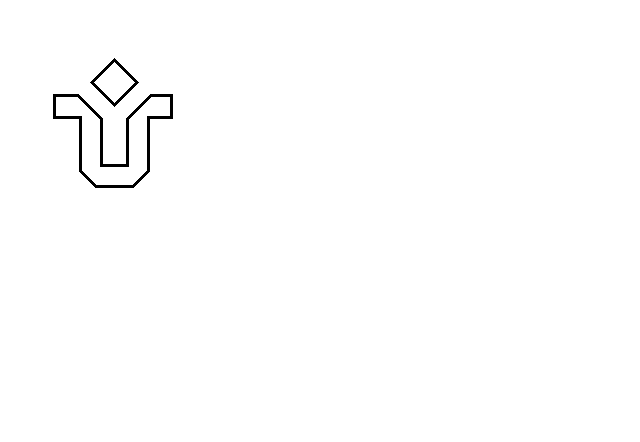 UNIVERSIDADE FEDERAL DO ESTADO DO RIO DE JANEIRO - UNIRIOPró-Reitoria de Extensão e Cultura – PROExC            TERMO DE COMPROMISSO DE PESQUISADOR EXTENSIONISTA, MESTRANDO EXTENSIONISTA E BOLSISTAS EXTENSIONISTAS EM PROJETOS COLABORATIVOS INTERINSTITUCIONAIS.Eu,______________________________________________________________________________, na função de_______________________________________________________________________________________ do Programa/Projeto Intitulado______________________________________________________ me comprometo a:1. Participar das reuniões agendadas pela PROExC, quando convocados e caso contrário justificar minha ausência, por escrito encaminhando para o gabinete da Pró-Reitoria: gabinete.proexc@unirio.br . 2. Apresentar os resultados alcançados dos Projetos/Programas, em eventos de Extensão e de Cultura (internos e externos), e acompanhar as apresentações de bolsista(s) e voluntário(s) durante eventos internos e externos em que divulguem o nome institucional da UNIRIO.3. Apresentar relatórios solicitados, no prazo estabelecido pela PROExC, discriminando os resultados quantitativos alcançados no período de vigência do projeto/programa e relatar os resultados qualitativos  alcançados pelas atividades realizadas mensalmente, visando o alcance do produto a ser gerado, de acordo com o convênio.4. Produzir e executar as atividades e eventos envolvidos nos Projetos/Programas, em consonância com o Plano de Trabalho aprovado e proposto.5. Manter o Currículo Lattes atualizado, assim como todos os dados pessoais, para melhor comunicação da PROExC.6.  Não estar afastado, por mais de 30 dias da instituição, durante o período de vigência dos Projetos/Programas. 7. No caso de pesquisador extensionista, selecionar bolsista, por meio específico, aluno com perfil adequado ao Projeto desenvolvido e com formação compatível para as atividades previstas no plano de trabalho.8. No caso de pesquisador extensionista, acompanhar a frequência mensal do discente bolsista controlando seu desempenho e aprovando seu relatório.9. Informar em até 24 horas, por escrito, o desligamento ou afastamento, justificando a causa para suspensão do pagamento da bolsa, sob pena de responsabilidade pessoal pelo ressarcimento dos valores recebidos indevidamente.10. Utilizar a logo marca da PROExC e da UNIRIO em atividades e/ou eventos em que participem, além da parceira, se necessário.11. No caso de bolsista discente, não receber remuneração ou ter vínculo empregatício. Não acumular outro tipo de bolsa desta instituição ou de quaisquer outros órgãos de fomento durante a vigência desta. A ocorrência deste fato será objeto de cancelamento imediato da bolsa e devolução ao erário da quantia recebida e demais implicações legais.12. Devolver aos órgãos de fomento da Extensão ou à UNIRIO, os valores recebidos indevidamente, caso os requisitos e compromissos estabelecidos neste termo e no edital de concessão de bolsa PROExC não sejam cumpridos. 13. No caso de bolsistas discentes, entregar comprovante na PROExC que está regularmente matriculado, seja no 1º e 2º semestre: a) Na entrega deste documento, b) Após a data limite de trancamento, conforme o calendário acadêmico do ano vigente, em três dias novo comprovante que está devidamente matriculado, conforme disposto no item 3.14. A Pró-reitoria de Extensão e cultura se reserva o direito, em cancelar ou suspender a bolsa concedida quando constatada qualquer irregularidade das condições constantes deste termo e/ou das normas aplicáveis a esta concessão ou cancelamento do recurso, sem prejuízo da aplicação dos dispositivos legais que disciplinam o ressarcimento dos recursos;15. A concessão da BOLSA, objeto do presente instrumento, não gera vínculo de qualquer natureza ou relação de trabalho.LI, ACEITO, ESTOU CIENTE DO CONTEÚDO DESTE DOCUMENTO:DADOS DO BOLSISTA :                           Nome do bolsista:________________________________________________________________________Função: _______________________________________________________________________________N0 da matrícula:____________________ 	CPF: ____________________________________Tel.(s): _________________ Cel:_______________E-mail: _________________________________Banco:____________________ Agência (n.0): ______________ Conta corrente (n.o): _________________Rio de Janeiro,               de                                        de 20__.Assinatura: _______________________________________________________________DADOS DO COORDENADOR GERAL:Nome do Coordenador:________________________________________________________________________Rio de Janeiro,               de                                        de 20__.Assinatura: _______________________________________________________________